KONKURS  „OMNIBUS”   Z   PRZYRODY   DLA  KLAS    IV – VI       -  odpowiedzi…………………………………………….                                                                       imię i nazwisko ucznia                                                                                       Życzymy powodzenia!Zadanie 1. /1pkt/Określ kierunki ulic,  którymi Darek idzie z domu do szkoły. Uzupełnij zdania, wpisując prawidłowy kierunek. Użyj skrótów międzynarodowych.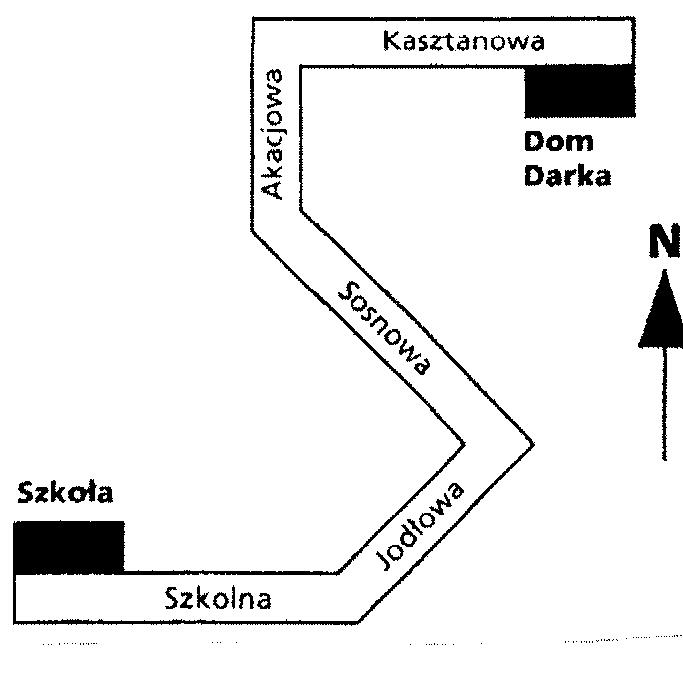    Darek idzie: - ulicą Kasztanową w kierunku    -  W - ulicą Akacjową w kierunku       -  S             - ulicą Sosnową w kierunku         -   SE - ulicą Jodłową w kierunku           -  SW - ulicą Szkolną w kierunku            -  WZadanie 2. /1pkt Odcinek na mapie wykonanej w skali 1: 1000 000  ma długość .  Oblicz  rzeczywistą długość tego odcinka.Obliczenia :   1 cm – 1000 000 cm            1 cm – 10 km      3 X 10 km =30 kmOdpowiedź: Rzeczywista  długość  tego odcinka  wynosi 30 km.Zadanie 3. /1pkt/Wymienione poniżej cechy charakteryzują krajobraz Wyżyny Krakowsko – Częstochowskiej
i Wyżyny Lubelskiej. Wpisz do diagramów litery, przyporządkowując cechy środowiska właściwej wyżynie.A. Występują czarnoziemy powstałe na lessach.B. Rozwinięte tu gałęzie przemysłu to hutnictwo i energetyka.  C. Zbudowana ze skał wapiennych, w których występują liczne jaskinie.D. Występują wąwozy lessowe.E. Najwyższymi wzniesieniami prowadzi Szlak Orlich Gniazd.F. Występują tu liczne skamieniałości, na przykład amonity.G. Rozwinięta uprawa pszenicy, buraków cukrowych, tytoniu i chmielu.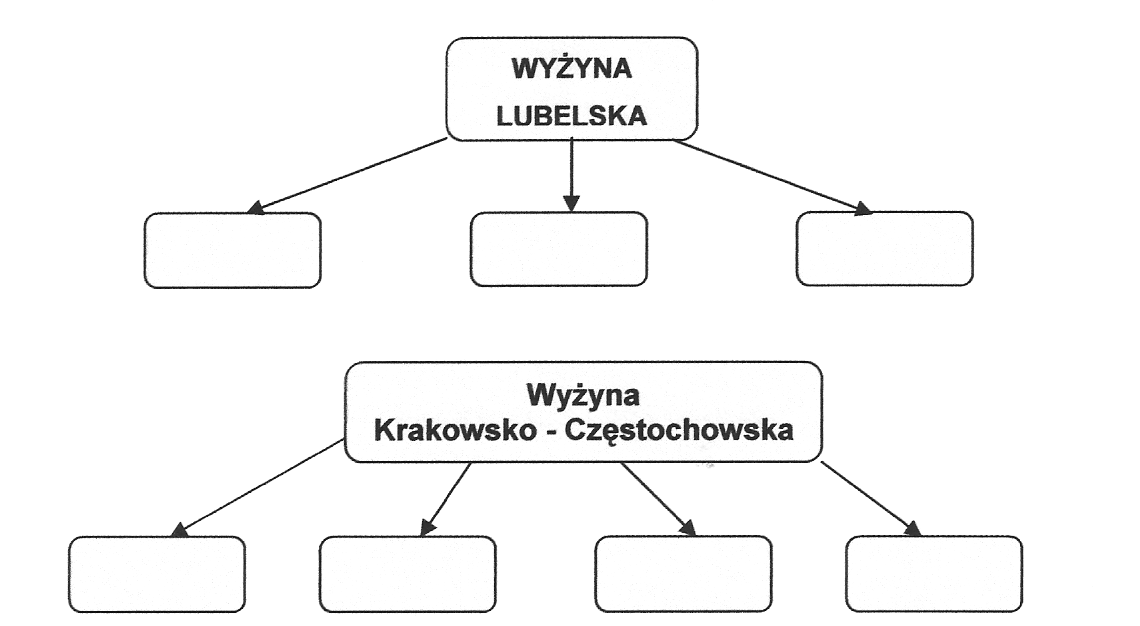 Wyżyna  Lubelska -  A, D, G            Wyżyna  Krakowsko-Częstochowska –B, C, E, FZadanie 4. /1 pkt/Do podanych pojęć dopasuj odpowiednie definicje oznaczone cyframi. A. Dopływ: -  3     B. Rzeka główna: - 1    C. Dorzecze:  - 21 – rzeka uchodząca do morza, 2 – obszar, z którego wody powierzchniowe spływają do jednej rzeki, 3 – rzeka uchodząca do innej rzeki.Zadanie 5. /1pkt/Jaka pora roku rozpoczyna się:21 marca na Antarktydzie -  jesień22 grudnia w Paryżu          - zima22 czerwca w Moskwie  -  lato23 września w Australii – wiosnaZadanie 6. /1pkt/Przeczytaj poniższe zdania dotyczące strefy umiarkowanej północnej. Jeśli zdanie jest prawdziwe zaznacz kółkiem wyraz TAK, jeśli fałszywe- wyraz NIE.A. 21 marca i 23 września Słońce wschodzi dokładnie na wschodzie i zachodzi      dokładnie na zachodzie.                                                                      TAK    NIEB. Słońce zakreśla największy łuk nad horyzontem 22 czerwca                               TAK    NIEC. W południe najniżej nad horyzontem Słońce znajduje się 22 grudnia.                 TAK    NIED. 21 marca i 23 września Słońce wschodzi najwcześniej i zachodzi najpóźniej.    TAK    NIEA – TAK,    B – TAK,   C – TAK,    D - NIEZadanie 7. /1pkt/Na konturowej mapie świata zaznaczono numerami miejsca, w których dominuje dany typ krajobrazu. Zapisz poniżej nazwy tych krajobrazów, wybierając z podanych.sawanna, las równikowy, tundra, pustynia lodowa, stepy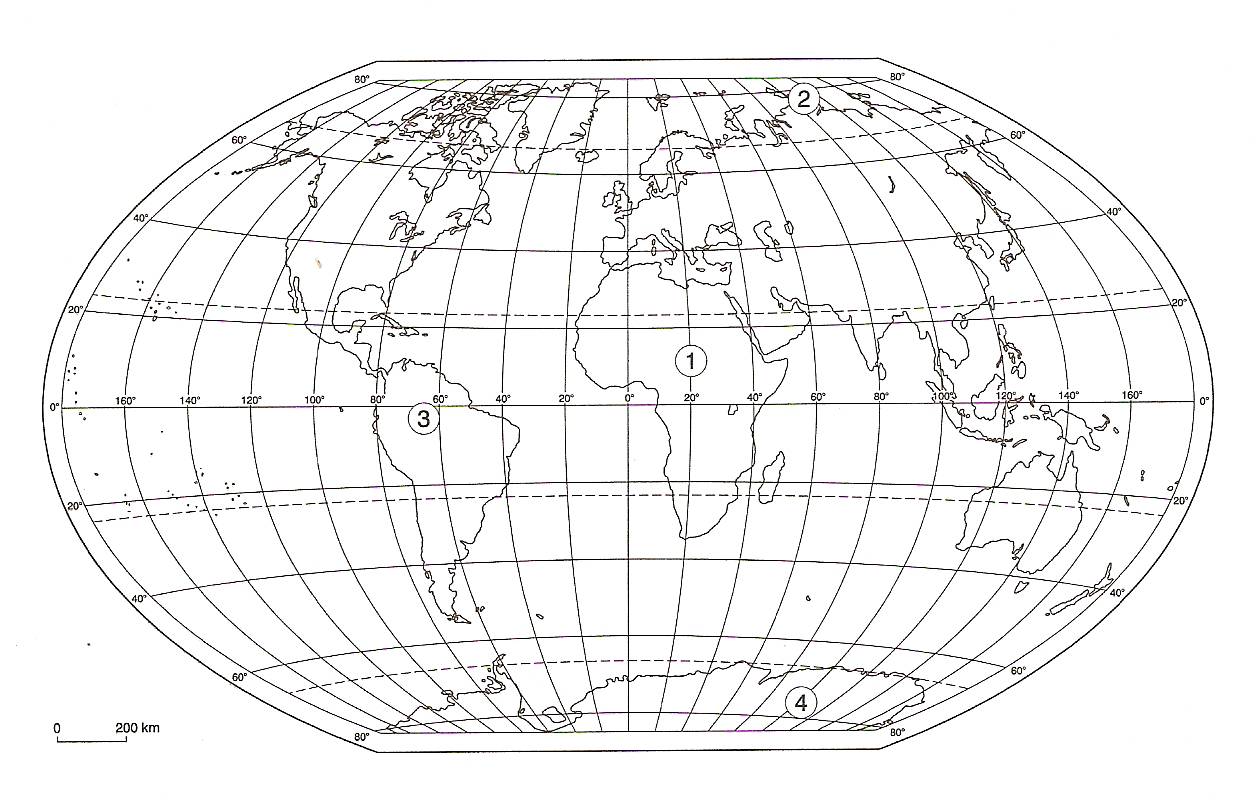 1.  sawanna                                                               2. tundra3. las  równikowy                                                     4. pustynia  lodowaZadanie 8. /1pkt/Wpisz w odpowiednie rubryki tabeli poniższe nazwy.Trzy Korony, San, Dunajec, Zakopane, Karkonosze, Beskidy, Łysica, Śnieżka, Kudowa ZdrójZadanie 9. /1 pkt/Rozpoznaj przedstawione na mapach poziomicowych formy rzeźby terenu. W odpowiednich miejscach podpisz rysunki przedstawiające pagórek, górę, dolinę, kotlinę.A  B      C D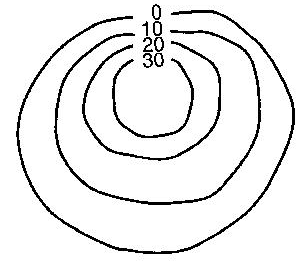 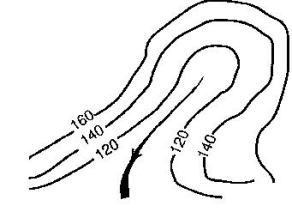 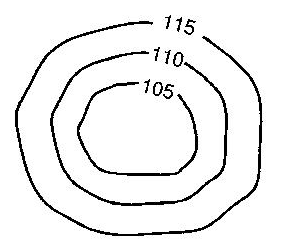 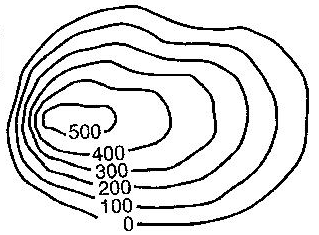 pagórek                                           dolina                             kotlina                               góra            Zadanie 10. /1 pkt/Uporządkuj wymienione nazwy zwierząt, wpisując je do odpowiednich rubryk tabeli.nietoperz, żmija, mysz, pomrowik, sójka, winniczek, krogulec, mrówka, ćma, zaskroniec GórySzczytRzekaMiejscowośćKarkonoszeŁysicaSanZakopaneBeskidyTrzy  KoronyDunajecKudowa  ZdrójŚnieżkaZwierzęta Nazwy zwierzątOwadymrówka,  ćma,Ślimakipomrowik, winniczek,Gadyżmija,  zaskroniecPtakisójka,  krogulec,Ssakinietoperz,  mysz,